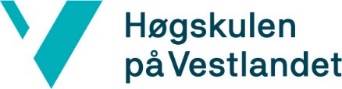 Fakultet for helse og sosialvitskap – Institutt for helse og funksjon 
Bachelor i ergoterapi

PRAKSISVEILEDERSEMINAR KULL BERG22_høst08.12.2023HVL, Kronstad, Inndalsveien 28, Rom: M005Tema: EldrePåmelding innen 29.11.23 via denne lenken: https://forms.office.com/e/1vvvqvk79609:45 – 10:00			Kaffe/te til veiledere
10:00 – 10:15 			Velkommen og presentasjon av studenter, veiledere og kontaktlærere. 10:15 – 10:45 			Veiledere og studenter blir kjent.10:45 – 11:00			PAUSE           11:00 – 12:00             	Eldre og ensomhet v/Roger Henriksen, 12:00 – 12:45	LUNSJ12:45 – 13:45	Studentene presentere poster fra modulen eldre13:45 – 14:00		PAUSE14:00 – 14:30			Studentene presenterer poster fra modulen eldre14:30 – 15:15	Gjennomgang av krav i 2. års praksis, praksisnettsider og spørsmålFor de av dere som ikke har mulighet til å være med på praksisveilederseminar fysisk så vil det være mulig å delta digitalt på følgende Zoom lenke:Personal Meeting ID: 6839900914
Passord: 452114
Personal Link: https://hvl.zoom.us/my/krn2.m005.vm Varmt VELKOMMEN fra ergoterapeututdanningen!Forbehold om endring av program		